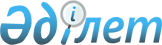 Отдельные вопросы Республиканского государственного предприятия "Арнайы полиция" Министерства внутренних дел Республики КазахстанПостановление Правительства Республики Казахстан от 28 февраля 2001 года N 291

      В соответствии с Указом Президента Республики Казахстан, имеющим силу Закона, от 19 июня 1995 года N 2335 Z952335_ "О государственном предприятии" Правительство Республики Казахстан постановляет: 

      1. Ликвидировать Республиканское государственное предприятие "Арнайы полиция" (на праве хозяйственного ведения) Министерства внутренних дел Республики Казахстан. 

      2. Принять предложение Министерства внутренних дел Республики Казахстан о ликвидации дочерних государственных предприятий NN 8,9 "Арнайы полиция" Республиканского государственного предприятия "Арнайы полиция" Министерства внутренних дел Республики Казахстан. 

      3. Министерству внутренних дел Республики Казахстан принять меры, вытекающие из настоящего постановления. 

      4. Утратил силу постановлением Правительства РК от 05.08.2013 № 796.

      5. Настоящее постановление вступает в силу со дня подписания. 

      Премьер-Министр 

      Республики Казахстан 
					© 2012. РГП на ПХВ «Институт законодательства и правовой информации Республики Казахстан» Министерства юстиции Республики Казахстан
				